                                        2012 Middie Duals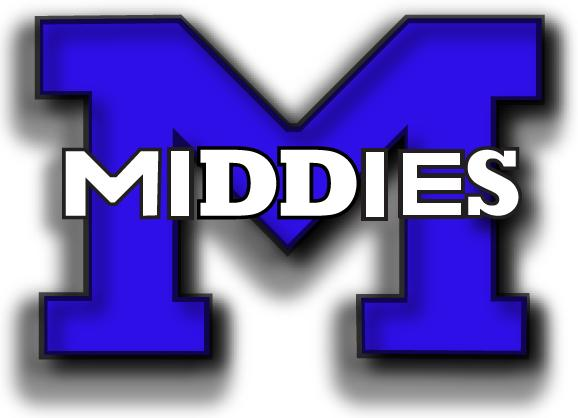                                                      RESULT  SHEET                                                                              Putnam Valley            VS __Kingston____                                                                                (Home)                                        (Visitor)                                                              WINNING TEAM:        Kingston                 SCORE:42                                                                                                                                                         LOSING TEAM:           Putnam Valley       SCORE: 30                                                                                                                                        INDIVIDUAL MATCHES               Round:   1                                                 Starting                                                           WBF/                                                                  SCORE/  Wt Class    WINNERS NAME       SCHOOL   DEC              LOSERS NAME            SCHOOL   TIME   SEND FAX:       MIDDLETOWN RECORD AT:  342-6024 SEND E-MAIL: Section 9 Wrestling website to  TMonahan@HVC.RR.COM                       Middletown Record @: sinterdonato@record.com                                        2012 Middie Duals                                                     RESULT  SHEET                                                                                        Middletown           VS  ___Beacon____                                                                                (Home)                                        (Visitor)                                                              WINNING TEAM:        Middletown           SCORE: 74                                                                                                                                                         LOSING TEAM:        Beacon                   SCORE: 9                                                                                                                                       INDIVIDUAL MATCHES               Round:          1                                                Starting                                                           WBF/                                                                  SCORE/  Wt Class    WINNERS NAME       SCHOOL   DEC              LOSERS NAME            SCHOOL   TIME   SEND FAX:       MIDDLETOWN RECORD AT:  342-6024 SEND E-MAIL: Section 9 Wrestling website to  TMonahan@HVC.RR.COM                       Middletown Record @: sinterdonato@record.com                                        2012 Middie Duals                                                     RESULT  SHEET                                                                                  Cornwall                 VS  __Port Jervis____                                                                                (Home)                                        (Visitor)                                                              WINNING TEAM:         Cornwall              SCORE: 40                                                                                                                                                        LOSING TEAM:           Port Jervis           SCORE: 36                                                                                                                                       INDIVIDUAL MATCHES               Round:         1                                                 Starting                                                           WBF/                                                                  SCORE/  Wt Class    WINNERS NAME       SCHOOL   DEC              LOSERS NAME            SCHOOL   TIME   SEND FAX:       MIDDLETOWN RECORD AT:  342-6024 SEND E-MAIL: Section 9 Wrestling website to  TMonahan@HVC.RR.COM                       Middletown Record @: sinterdonato@record.com                                        2012 Middie Duals                                                     RESULT  SHEET                                                                                  Beacon             VS  __Port Jervis_____                                                                                (Home)                                        (Visitor)                                                              WINNING TEAM:    Port Jervis                 SCORE: 63                                                                                                                                                         LOSING TEAM:       Beacon                     SCORE: 18                                                                                                                                        INDIVIDUAL MATCHES               Round:          2                                                Starting                                                           WBF/                                                                  SCORE/  Wt Class    WINNERS NAME       SCHOOL   DEC              LOSERS NAME            SCHOOL   TIME   SEND FAX:       MIDDLETOWN RECORD AT:  342-6024 SEND E-MAIL: Section 9 Wrestling website to  TMonahan@HVC.RR.COM                       Middletown Record @: sinterdonato@record.com                                        2012 Middie Duals                                                     RESULT  SHEET                                                                                      Middletown           VS  ___Tri-Valley_                                                                                (Home)                                        (Visitor)                                                              WINNING TEAM:          Middletown          SCORE:  69                                                                                                                                                       LOSING TEAM:             Tri-Valley            SCORE:  12                                                                                                                                      INDIVIDUAL MATCHES               Round:          2                                              Starting                                                           WBF/                                                                  SCORE/  Wt Class    WINNERS NAME       SCHOOL   DEC              LOSERS NAME            SCHOOL   TIME   SEND FAX:       MIDDLETOWN RECORD AT:  342-6024 SEND E-MAIL: Section 9 Wrestling website to  TMonahan@HVC.RR.COM                       Middletown Record @: sinterdonato@record.com                                        2012 Middie Duals                                                     RESULT  SHEET                                                                                        Kingston              VS  __Cornwall_____                                                                                (Home)                                        (Visitor)                                                              WINNING TEAM:      Cornwall                 SCORE: 51                                                                                                                                                         LOSING TEAM:          Kingston                SCORE: 21                                                                                                                                       INDIVIDUAL MATCHES               Round:        2                                                  Starting                                                           WBF/                                                                  SCORE/  Wt Class    WINNERS NAME       SCHOOL   DEC              LOSERS NAME            SCHOOL   TIME   SEND FAX:       MIDDLETOWN RECORD AT:  342-6024 SEND E-MAIL: Section 9 Wrestling website to  TMonahan@HVC.RR.COM                       Middletown Record @: sinterdonato@record.com                                        2012 Middie Duals                                                     RESULT  SHEET                                                                                                             VS  ________________                                                                                (Home)                                        (Visitor)                                                              WINNING TEAM:                                     SCORE:                                                                                                                                                         LOSING TEAM:                                        SCORE:                                                                                                                                        INDIVIDUAL MATCHES               Round:                                                          Starting                                                           WBF/                                                                  SCORE/  Wt Class    WINNERS NAME       SCHOOL   DEC              LOSERS NAME            SCHOOL   TIME   SEND FAX:       MIDDLETOWN RECORD AT:  342-6024 SEND E-MAIL: Section 9 Wrestling website to  TMonahan@HVC.RR.COM                       Middletown Record @: sinterdonato@record.com                                        2012 Middie Duals                                                     RESULT  SHEET                                                                                                             VS  ________________                                                                                (Home)                                        (Visitor)                                                              WINNING TEAM:                                     SCORE:                                                                                                                                                         LOSING TEAM:                                        SCORE:                                                                                                                                        INDIVIDUAL MATCHES               Round:                                                          Starting                                                           WBF/                                                                  SCORE/  Wt Class    WINNERS NAME       SCHOOL   DEC              LOSERS NAME            SCHOOL   TIME   SEND FAX:       MIDDLETOWN RECORD AT:  342-6024 SEND E-MAIL: Section 9 Wrestling website to  TMonahan@HVC.RR.COM                       Middletown Record @: sinterdonato@record.com                                        2012 Middie Duals                                                     RESULT  SHEET                                                                                                             VS  ________________                                                                                (Home)                                        (Visitor)                                                              WINNING TEAM:                                     SCORE:                                                                                                                                                         LOSING TEAM:                                        SCORE:                                                                                                                                        INDIVIDUAL MATCHES               Round:                                                          Starting                                                           WBF/                                                                  SCORE/  Wt Class    WINNERS NAME       SCHOOL   DEC              LOSERS NAME            SCHOOL   TIME   SEND FAX:       MIDDLETOWN RECORD AT:  342-6024 SEND E-MAIL: Section 9 Wrestling website to  TMonahan@HVC.RR.COM                       Middletown Record @: sinterdonato@record.com                                        2012 Middie Duals                                                     RESULT  SHEET                                                                                                             VS  ________________                                                                                (Home)                                        (Visitor)                                                              WINNING TEAM:                                     SCORE:                                                                                                                                                         LOSING TEAM:                                        SCORE:                                                                                                                                        INDIVIDUAL MATCHES               Round:                                                          Starting                                                           WBF/                                                                  SCORE/  Wt Class    WINNERS NAME       SCHOOL   DEC              LOSERS NAME            SCHOOL   TIME   SEND FAX:       MIDDLETOWN RECORD AT:  342-6024 SEND E-MAIL: Section 9 Wrestling website to  TMonahan@HVC.RR.COM                       Middletown Record @: sinterdonato@record.com                                        2012 Middie Duals                                                     RESULT  SHEET                                                                                                             VS  ________________                                                                                (Home)                                        (Visitor)                                                              WINNING TEAM:                                     SCORE:                                                                                                                                                         LOSING TEAM:                                        SCORE:                                                                                                                                        INDIVIDUAL MATCHES               Round:                                                          Starting                                                           WBF/                                                                  SCORE/  Wt Class    WINNERS NAME       SCHOOL   DEC              LOSERS NAME            SCHOOL   TIME   SEND FAX:       MIDDLETOWN RECORD AT:  342-6024 SEND E-MAIL: Section 9 Wrestling website to  TMonahan@HVC.RR.COM                       Middletown Record @: sinterdonato@record.com                                        2012 Middie Duals                                                     RESULT  SHEET                                                                                                             VS  ________________                                                                                (Home)                                        (Visitor)                                                              WINNING TEAM:                                     SCORE:                                                                                                                                                         LOSING TEAM:                                        SCORE:                                                                                                                                        INDIVIDUAL MATCHES               Round:                                                          Starting                                                           WBF/                                                                  SCORE/  Wt Class    WINNERS NAME       SCHOOL   DEC              LOSERS NAME            SCHOOL   TIME   SEND FAX:       MIDDLETOWN RECORD AT:  342-6024 SEND E-MAIL: Section 9 Wrestling website to  TMonahan@HVC.RR.COM                       Middletown Record @: sinterdonato@record.com                                        2012 Middie Duals                                                     RESULT  SHEET                                                                                                             VS  ________________                                                                                (Home)                                        (Visitor)                                                              WINNING TEAM:                                     SCORE:                                                                                                                                                         LOSING TEAM:                                        SCORE:                                                                                                                                        INDIVIDUAL MATCHES               Round:                                                          Starting                                                           WBF/                                                                  SCORE/  Wt Class    WINNERS NAME       SCHOOL   DEC              LOSERS NAME            SCHOOL   TIME   SEND FAX:       MIDDLETOWN RECORD AT:  342-6024 SEND E-MAIL: Section 9 Wrestling website to  TMonahan@HVC.RR.COM                       Middletown Record @: sinterdonato@record.com                                        2012 Middie Duals                                                     RESULT  SHEET                                                                                                             VS  ________________                                                                                (Home)                                        (Visitor)                                                              WINNING TEAM:                                     SCORE:                                                                                                                                                         LOSING TEAM:                                        SCORE:                                                                                                                                        INDIVIDUAL MATCHES               Round:                                                          Starting                                                           WBF/                                                                  SCORE/  Wt Class    WINNERS NAME       SCHOOL   DEC              LOSERS NAME            SCHOOL   TIME   SEND FAX:       MIDDLETOWN RECORD AT:  342-6024 SEND E-MAIL: Section 9 Wrestling website to  TMonahan@HVC.RR.COM                       Middletown Record @: sinterdonato@record.com                                        2012 Middie Duals                                                     RESULT  SHEET                                                                                                             VS  ________________                                                                                (Home)                                        (Visitor)                                                              WINNING TEAM:                                     SCORE:                                                                                                                                                         LOSING TEAM:                                        SCORE:                                                                                                                                        INDIVIDUAL MATCHES               Round:                                                          Starting                                                           WBF/                                                                  SCORE/  Wt Class    WINNERS NAME       SCHOOL   DEC              LOSERS NAME            SCHOOL   TIME   SEND FAX:       MIDDLETOWN RECORD AT:  342-6024 SEND E-MAIL: Section 9 Wrestling website to  TMonahan@HVC.RR.COM                       Middletown Record @: sinterdonato@record.com                                        2012 Middie Duals                                                     RESULT  SHEET                                                                                                             VS  ________________                                                                                (Home)                                        (Visitor)                                                              WINNING TEAM:                                     SCORE:                                                                                                                                                         LOSING TEAM:                                        SCORE:                                                                                                                                        INDIVIDUAL MATCHES               Round:                                                          Starting                                                           WBF/                                                                  SCORE/  Wt Class    WINNERS NAME       SCHOOL   DEC              LOSERS NAME            SCHOOL   TIME   SEND FAX:       MIDDLETOWN RECORD AT:  342-6024 SEND E-MAIL: Section 9 Wrestling website to  TMonahan@HVC.RR.COM                       Middletown Record @: sinterdonato@record.com                                        2012 Middie Duals                                                     RESULT  SHEET                                                                                                             VS  ________________                                                                                (Home)                                        (Visitor)                                                              WINNING TEAM:                                     SCORE:                                                                                                                                                         LOSING TEAM:                                        SCORE:                                                                                                                                        INDIVIDUAL MATCHES               Round:                                                          Starting                                                           WBF/                                                                  SCORE/  Wt Class    WINNERS NAME       SCHOOL   DEC              LOSERS NAME            SCHOOL   TIME   SEND FAX:       MIDDLETOWN RECORD AT:  342-6024 SEND E-MAIL: Section 9 Wrestling website to  TMonahan@HVC.RR.COM                       Middletown Record @: sinterdonato@record.com                                        2012 Middie Duals                                                     RESULT  SHEET                                                                                                             VS  ________________                                                                                (Home)                                        (Visitor)                                                              WINNING TEAM:                                     SCORE:                                                                                                                                                         LOSING TEAM:                                        SCORE:                                                                                                                                        INDIVIDUAL MATCHES               Round:                                                          Starting                                                           WBF/                                                                  SCORE/  Wt Class    WINNERS NAME       SCHOOL   DEC              LOSERS NAME            SCHOOL   TIME   SEND FAX:       MIDDLETOWN RECORD AT:  342-6024 SEND E-MAIL: Section 9 Wrestling website to  TMonahan@HVC.RR.COM                       Middletown Record @: sinterdonato@record.com                                        2012 Middie Duals                                                     RESULT  SHEET                                                                                                             VS  ________________                                                                                (Home)                                        (Visitor)                                                              WINNING TEAM:                                     SCORE:                                                                                                                                                         LOSING TEAM:                                        SCORE:                                                                                                                                        INDIVIDUAL MATCHES               Round:                                                          Starting                                                           WBF/                                                                  SCORE/  Wt Class    WINNERS NAME       SCHOOL   DEC              LOSERS NAME            SCHOOL   TIME   SEND FAX:       MIDDLETOWN RECORD AT:  342-6024 SEND E-MAIL: Section 9 Wrestling website to  TMonahan@HVC.RR.COM                       Middletown Record @: sinterdonato@record.com                                        2012 Middie Duals                                                     RESULT  SHEET                                                                                                             VS  ________________                                                                                (Home)                                        (Visitor)                                                              WINNING TEAM:                                     SCORE:                                                                                                                                                         LOSING TEAM:                                        SCORE:                                                                                                                                        INDIVIDUAL MATCHES               Round:                                                          Starting                                                           WBF/                                                                  SCORE/  Wt Class    WINNERS NAME       SCHOOL   DEC              LOSERS NAME            SCHOOL   TIME   SEND FAX:       MIDDLETOWN RECORD AT:  342-6024 SEND E-MAIL: Section 9 Wrestling website to  TMonahan@HVC.RR.COM                       Middletown Record @: sinterdonato@record.com                                        2012 Middie Duals                                                     RESULT  SHEET                                                                                                             VS  ________________                                                                                (Home)                                        (Visitor)                                                              WINNING TEAM:                                     SCORE:                                                                                                                                                         LOSING TEAM:                                        SCORE:                                                                                                                                        INDIVIDUAL MATCHES               Round:                                                          Starting                                                           WBF/                                                                  SCORE/  Wt Class    WINNERS NAME       SCHOOL   DEC              LOSERS NAME            SCHOOL   TIME   SEND FAX:       MIDDLETOWN RECORD AT:  342-6024 SEND E-MAIL: Section 9 Wrestling website to  TMonahan@HVC.RR.COM                       Middletown Record @: sinterdonato@record.com99Noah KrivasPVDECJacob SmithKing9-7106No ContestWBFNo Contest113A.J. MirabalPVWBFJoe SchofferKing3:56120Tommy O’SullivanPVDECIsaac GoldwiteKing3-1126Chris GonzalezPVWBFForfeitKing132Javeed GreenKingDECChris BrunoPV15-6138Kyle KrivasPVWBFDan EhringKing4:28145Rhasson LondonKingDECAngelo ZgarelliPV8-7152Anthony GentilePVWBFLes AmellKing1:45160Mattia LustoKingWBFDenis KellyPV3:37171Jacob WoodKingWBFForfeitPV182Jon McWeeneyKingDECWillie MessingerPV15-0195Mike WuttkeKingWBFForfeitPV220Deon EdmondKingWBFSuniel VaswaniPV1:30285Seth StaubleKingWBFForfeitPV99Isaiah Guttierez-VeraMIDWBFKyle Davis BEA:51106Billy LewisMIDDECForever WilliamsBEA15-0113Pedro RosalesMIDWBFAlberto MaraBEA:21120Tyler RodriguezMIDWBFMalachai MaloneyBEA2:42126Donald BrownMIDWBFForfeitBEA132Elijah SimmonsMIDWBFAndrew HoffBEA:41138Xavier WarrenMIDDECCalvin SerpicoBEA8-1145Joe LemusMIDWBFCarter WillsonBEA:50152Will PerezMIDWBFForfeitBEA160Johnny GrandsonMIDWBFBrenly GonzalezBEA3:48171Kirk NelsonMIDWBFDJ DrossBEA:48182Mike AmatoBEAWBFTrevis CopelandMID1:09195Deandre PierreBEADECTy’Mare ArmstrongMID5-0220Alex OrtizMIDWBFForfeitBEA285Blaize SmithMIDWBFTom KorzikhuinskiBEA1:5099Jared SauschukPJWBFRyan VizethannC:33106Dylan BoothPJDECSean SweeneyC10-8113T.J. KreiderCWBFNasson BaileyPJ1:57120Dan StorerCWBFMarcus HendersonPJ:47126Brett JohnsonCDECMatt RaefskiPJ11-1132Luke RothCWBFForfeitPJ138Dylan MullerPJDECQuinn ZsidoC4-0145Brett SauschukPJDECDante GiannettaC16-0152Travis EdwardsPJDECTim YurgelC12-0160Dan DicarloPJDECLuke ZsidoC1-0171Ryan GagnonCWBFNoah KneselPJ:41182T.J. MannCWBFJosh ConklinPJ:47195Travis CurreriPJWBFForfeitC220Henry SchallPJWBFForfeitC285Luis ValenciaCWBFForfeitPJ99Kyle DavisBEADECJared SauschukPJ9-5106Dylan BoothPJWBFForever WilliamsBEA1:07113Greg LantermanPJDECMalachi MaloneyBEA5-1120Marcus HendersonPJWBFForfeit126Matt RaefskiPJWBFAndrew HuffBEA0:16132Keegan DawnPJWBFForfeitBEA138Dylan MullerPJWBFCalvin SerpicoBEA2:43145Brett SauschukPJWBFCarter WillsonBEA3:05152Travis EdwardsPJWBFBrenley GonzalezBEA:39160Dan DecarloPJWBFD.J. DrossBEA1:43171Josh ConklinPJWBFForfeitBEA182Mike AmatoBEAWBFForfeitPJ195Deondre PierceBEADECTravis CurreriPJ13-4220Henry SchallPJWBFForfeitBEA285Tom KoreizwinskiBEAWBFForfeitPJ99Isaiah Guttierez-VeraMIDWBFForfeitTV106Pedro RosalesMIDWBFForfeitTV113William LewisMIDWBFKyle RodgersTV4:40120Royce PilkingtonMIDDECKevin MandelTV 9-8126Tyler RodriguezMIDWBFSteven GrahamTV:58132Donald BrownMIDWBFJared RednerTV2:17138Brandon PattenMIDWBFMichael GlinslyTV:36145Jon MonforteTVWBFXavier WarrenMID1:40152Kevin PalkoTVWBFJoe LemusMID:28160Johnny GrandsonMIDWBFForfeitTV171Kirk NelsonMIDWBFShaun MarkleTV2:23182Trevis CopelandMIDWBFForfeitTV195Ty’Mare ArmstrongMIDWBFAlberto HernandezTV:50220Alex OrtizMIDWBFJesse HarrisTV:39285Blaize SmithMIDWBFForfeitTV99Ryan VizethannCDECJacob SmithK5-2106Sean SweeneyCWBFForfeitK113T.J. KreiderCWBFJoe SchafferK3:38120Dan StorerCWBFIsaac GoldowitzK:45126Brett JohnsonCWBFForfeitK132Luke RothCDECJaveed GreenK9-2138Quinn ZsidoCWBFDan EhringK3:20145Dante GianettaCDECRhasson LondonK5-2152Tim YurgelCDECLeo ArmellK7-0160Luke ZsidoCWBFMattia LustoK1:33171Ryan GagnonCDECJake WoodK3-2182Jon McWeeneyKDECT.J. MannC4-3195Deon EdmondKWBFForfeitC220Mike WuttkeKWBFForfeitC285Seth StaubleKWBFForfeitC99WBF106WBF113WBF120WBF126WBF132WBF138DEC145WBF152WBF160WBF171WBF182WBF195WBF220WBF285WBF99WBF106WBF113WBF120WBF126WBF132WBF138DEC145WBF152WBF160WBF171WBF182WBF195WBF220WBF285WBF99WBF106WBF113WBF120WBF126WBF132WBF138DEC145WBF152WBF160WBF171WBF182WBF195WBF220WBF285WBF99WBF106WBF113WBF120WBF126WBF132WBF138DEC145WBF152WBF160WBF171WBF182WBF195WBF220WBF285WBF99WBF106WBF113WBF120WBF126WBF132WBF138DEC145WBF152WBF160WBF171WBF182WBF195WBF220WBF285WBF99WBF106WBF113WBF120WBF126WBF132WBF138DEC145WBF152WBF160WBF171WBF182WBF195WBF220WBF285WBF99WBF106WBF113WBF120WBF126WBF132WBF138DEC145WBF152WBF160WBF171WBF182WBF195WBF220WBF285WBF99WBF106WBF113WBF120WBF126WBF132WBF138DEC145WBF152WBF160WBF171WBF182WBF195WBF220WBF285WBF99WBF106WBF113WBF120WBF126WBF132WBF138DEC145WBF152WBF160WBF171WBF182WBF195WBF220WBF285WBF99WBF106WBF113WBF120WBF126WBF132WBF138DEC145WBF152WBF160WBF171WBF182WBF195WBF220WBF285WBF99WBF106WBF113WBF120WBF126WBF132WBF138DEC145WBF152WBF160WBF171WBF182WBF195WBF220WBF285WBF99WBF106WBF113WBF120WBF126WBF132WBF138DEC145WBF152WBF160WBF171WBF182WBF195WBF220WBF285WBF99WBF106WBF113WBF120WBF126WBF132WBF138DEC145WBF152WBF160WBF171WBF182WBF195WBF220WBF285WBF99WBF106WBF113WBF120WBF126WBF132WBF138DEC145WBF152WBF160WBF171WBF182WBF195WBF220WBF285WBF99WBF106WBF113WBF120WBF126WBF132WBF138DEC145WBF152WBF160WBF171WBF182WBF195WBF220WBF285WBF